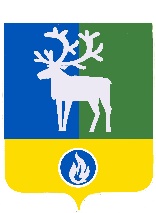 СЕЛЬСКОЕ ПОСЕЛЕНИЕ ВЕРХНЕКАЗЫМСКИЙ                                 БЕЛОЯРСКИЙ РАЙОН ХАНТЫ-МАНСИЙСКИЙ АВТОНОМНЫЙ ОКРУГ – ЮГРА   проектСОВЕТ ДЕПУТАТОВСЕЛЬСКОГО ПОСЕЛЕНИЯ ВЕРХНЕКАЗЫМСКИЙ РЕШЕНИЕот ___ декабря 2018 года                                             	                                                  № О внесении изменения в приложение к решению Совета депутатов сельского поселения Верхнеказымский от 2 ноября 2016 года № 43В соответствии с частью 4 статьи 15 Федерального закона от 06 октября 2003 года                № 131-ФЗ «Об общих принципах организации местного самоуправления в Российской Федерации» Совет депутатов сельского поселения Верхнеказымский р е ш и л:1. Внести в приложение «Перечень полномочий органов местного самоуправления сельского поселения Верхнеказымский по решению вопросов местного значения, передаваемых органам местного самоуправления Белоярского района для осуществления в 2017-2019 годах» к решению Совета депутатов сельского поселения Верхнеказымский от                 2 ноября 2016 года № 43 «О передаче органам местного самоуправления Белоярского района осуществления части полномочий органов местного самоуправления сельского поселения Верхнеказымский по решению вопросов местного значения» изменение, дополнив пункт 1 подпунктом 48 следующего содержания:«48) установление порядка направления главным распорядителем средств бюджета муниципального образования в финансовый орган муниципального образования информации о результатах рассмотрения  дела в суде и предоставлении информации о наличии оснований для обжалования судебного акта.».2. Поручить главе сельского поселения Верхнеказымский в соответствии с настоящим решением заключить с главой Белоярского района дополнительное соглашение к соглашению о передаче администрацией сельского поселения Верхнеказымский осуществления части полномочий по решению вопросов местного значения администрации Белоярского района  от 7 ноября 2016 года.3. Направить настоящее решение в Думу Белоярского района и администрацию Белоярского района.4. Опубликовать настоящее решение в бюллетене «Официальный вестник сельского поселения Верхнеказымский».5. Настоящее решение вступает в силу после его официального опубликования.Глава сельского поселения 	Верхнеказымский                                                        Г.Н.Бандысик                                                                                                                                                                                                                                                                                                                                                                                                                                                                                                                                                                                                                                                                                                                                                                                                                                                                  